Świetlicowy konkurs plastyczny: 
„Jak wygląda Św. Mikołaj?”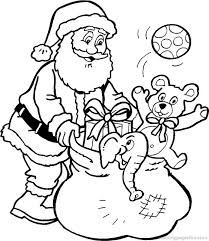 Celem konkursu jest:Popularyzowanie postaci św. Mikołaja,Pobudzanie wrażliwości plastycznej i aktywności twórczej dzieci, Dążenie do uzyskania sukcesu poprzez uczestnictwo w konkursie tematycznym,Kształtowanie poczucia estetyki,Doskonalenie sprawności manualnych,Współpraca świetlicy z wychowawcami klas.zapoznanie uczniów z różnymi technikami i materiałami plastycznymi. Konkurs będzie przeprowadzony w dwóch  kategoriach wiekowych: uczniowie klas 0 – 2 oraz uczniowie klas 4 - 6.
Prace mogą być wykonane dowolną techniką i w dowolnym formacie. Mogą mieć formę płaską lub przestrzenną. Liczymy na pomysłowość i kreatywność dzieci.Prace należy składać do 3 grudnia 2018 roku u nauczycieli świetlicy szkolnej.Najciekawsze prace zostaną nagrodzone!Opiekunowie świetlicy szkolnej 
panie: M. Pabis, K. Szczurek, K. Majchrzak